Dunlop ECC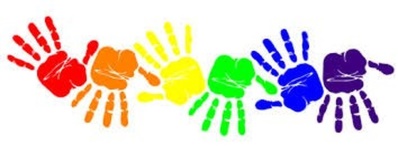 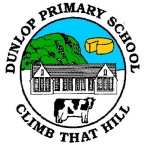  Week Sheet Information and ReflectionsWeek Beginning:27/3/2023Dunlop ECC Week Sheet Information and ReflectionsWeek Beginning:27/3/2023Monday27.3.2023P.E: We are learning to follow instructions, and be part of a team as we play games at P.E.Together Time: Traditional songs and rhymes with Mrs BuchananTuesday28.3.2023Together Time: French with Mrs MarshallPreschool STEAM Outdoor Project with the Dean Park RangersWednesday29.3.2023Together Time: Makaton with Mrs MackThursday30.3.2023Together Time: Mindfulness with Mrs TaylorDaffodil TeaFriday31.3.2023Together Time: Rights Respecting School with Miss McGowan Close at 3pm for Spring HolidayReflections: Last week in Dunlop ECC In the STEAM Room, the children worked with modelling clay to make their own solar system at the malleable table.  They used a wide selection of materials to decorate their planets, sun or moon, and they used glitter and paint, to illustrate the different textures/gases.The children baked some yummy cookies and then decorated them with butter icing and sprinkles to build an edible spacecraft!!The children explored the solar system at the tuff spot, using hot and cold sensory balls.We made salt dough for the first time.  The children worked together to measure the ingredients and to mix them altogether.  Once we had our dough, the children cut out lots of star shapes and then Mrs Marshall put them in the oven to bake.  We did notice a problem, when we looked at the recipe, the salt dough needed to bake for 3 hours!!  That is a very long time and the children were not sure if we would remember they were in the oven, so we set an alarm on Mrs Marshall’s phone for 3 hours after the salt dough went in the oven.  We all got a fright when the alarm went off, but the children remembered it was for their salt dough.  Once the stars were safely out the oven, the children had a feel to see if anything had happened to them.  The children identified that they felt warm and the dough had gone hard.  The next step, for later on this week, is to decorate our stars and make them shine!The children have been using different art techniques to create different experiences.They made scratch art pictures by drawing a picture with crayons on coloured paper, covering it in black paint and then once the paint was dry, they scratched it off using cotton buds.The children created light and dark pictures by choosing either white or black paper and then selecting either light or dark materials to create their artwork.The children had the opportunity to design their own sun, moon or star from paper plates.  The children made their moons by painting on the paper plates using tinfoil and they designed their suns and stars by marble painting.  We really do have Amazing Artists and it is soon time to choose our four Amazing Artists for the Artists of the Month!  I wonder who they will be this month!At Makaton Together Time, with Mrs Mack, the children learnt some new signs, including; cup, milk and house.  The children are fabulous at Makaton, please remember to ask them to share their signs with you at home.In the Outdoor Area, the children made telescopes to look for the stars in the night sky!  They then used various materials to make pictures of what they saw.It got very messy outdoors, as the children made their very own moon mud!  They had lots of fun mixing colours and making patterns.  We had a lot of green children after this experience, I think it must have been the colour of the moment!The children also enjoyed making moon sand, which worked a lot better than when we tried to make it in the STEAM room!At Rights Respecting Schools Together Time, with Miss McGowan, we discussed having the Right to be Healthy.  The children took part in discussions about which foods are healthy and which healthy foods they enjoy eating.  The children listened to a short story about healthy eating and we discussed how we stay healthy in the ECC.  The children could identify that we have lots of fruit and vegetables for snack (a lot), they go to gym, they play outside, they go on park walks and they get to run about lots!The Imagination Station focused in the book, ‘Angelica Sprocket’s Pockets’.The children created their own pocket coat and they took part in sewing, as they took turns to stitch the pockets onto the coat.  The children recognised that they had to be very careful with the needle as it was very jaggy.  The children discussed what they would keep in their pockets and how they would fit everything in.Mrs Taylor played some games with the children at our Mindfulness Together Time.  The children had to listen very carefully to the instructions.  The children had to pick a side and then celebrate with all their friends who made the same choices.  They finished off their session with some mindful breathing.Also last week, we had another late night Stay and Play and some of the children and adults came back for more fun!  We set up the ECC with different activities, Mrs Taylor led ring games and mindfulness, everyone enjoyed fruit platters and Mrs Marshall finished with a new storybook.  A huge thank you to Mrs Mack, Mrs Marshall, Miss McGowan and Ms Conroy for supporting this event by staying on beyond their working day.Please note that the ECC will close at 3pm this Friday, 31st March, for the Spring holiday.  We will open as normal on Monday 17th April.  We all hope you have a lovely holiday.Reflections: Last week in Dunlop ECC In the STEAM Room, the children worked with modelling clay to make their own solar system at the malleable table.  They used a wide selection of materials to decorate their planets, sun or moon, and they used glitter and paint, to illustrate the different textures/gases.The children baked some yummy cookies and then decorated them with butter icing and sprinkles to build an edible spacecraft!!The children explored the solar system at the tuff spot, using hot and cold sensory balls.We made salt dough for the first time.  The children worked together to measure the ingredients and to mix them altogether.  Once we had our dough, the children cut out lots of star shapes and then Mrs Marshall put them in the oven to bake.  We did notice a problem, when we looked at the recipe, the salt dough needed to bake for 3 hours!!  That is a very long time and the children were not sure if we would remember they were in the oven, so we set an alarm on Mrs Marshall’s phone for 3 hours after the salt dough went in the oven.  We all got a fright when the alarm went off, but the children remembered it was for their salt dough.  Once the stars were safely out the oven, the children had a feel to see if anything had happened to them.  The children identified that they felt warm and the dough had gone hard.  The next step, for later on this week, is to decorate our stars and make them shine!The children have been using different art techniques to create different experiences.They made scratch art pictures by drawing a picture with crayons on coloured paper, covering it in black paint and then once the paint was dry, they scratched it off using cotton buds.The children created light and dark pictures by choosing either white or black paper and then selecting either light or dark materials to create their artwork.The children had the opportunity to design their own sun, moon or star from paper plates.  The children made their moons by painting on the paper plates using tinfoil and they designed their suns and stars by marble painting.  We really do have Amazing Artists and it is soon time to choose our four Amazing Artists for the Artists of the Month!  I wonder who they will be this month!At Makaton Together Time, with Mrs Mack, the children learnt some new signs, including; cup, milk and house.  The children are fabulous at Makaton, please remember to ask them to share their signs with you at home.In the Outdoor Area, the children made telescopes to look for the stars in the night sky!  They then used various materials to make pictures of what they saw.It got very messy outdoors, as the children made their very own moon mud!  They had lots of fun mixing colours and making patterns.  We had a lot of green children after this experience, I think it must have been the colour of the moment!The children also enjoyed making moon sand, which worked a lot better than when we tried to make it in the STEAM room!At Rights Respecting Schools Together Time, with Miss McGowan, we discussed having the Right to be Healthy.  The children took part in discussions about which foods are healthy and which healthy foods they enjoy eating.  The children listened to a short story about healthy eating and we discussed how we stay healthy in the ECC.  The children could identify that we have lots of fruit and vegetables for snack (a lot), they go to gym, they play outside, they go on park walks and they get to run about lots!The Imagination Station focused in the book, ‘Angelica Sprocket’s Pockets’.The children created their own pocket coat and they took part in sewing, as they took turns to stitch the pockets onto the coat.  The children recognised that they had to be very careful with the needle as it was very jaggy.  The children discussed what they would keep in their pockets and how they would fit everything in.Mrs Taylor played some games with the children at our Mindfulness Together Time.  The children had to listen very carefully to the instructions.  The children had to pick a side and then celebrate with all their friends who made the same choices.  They finished off their session with some mindful breathing.Also last week, we had another late night Stay and Play and some of the children and adults came back for more fun!  We set up the ECC with different activities, Mrs Taylor led ring games and mindfulness, everyone enjoyed fruit platters and Mrs Marshall finished with a new storybook.  A huge thank you to Mrs Mack, Mrs Marshall, Miss McGowan and Ms Conroy for supporting this event by staying on beyond their working day.Please note that the ECC will close at 3pm this Friday, 31st March, for the Spring holiday.  We will open as normal on Monday 17th April.  We all hope you have a lovely holiday.Any Other Information As we have P.E every Monday, please dress your child in trainers and clothes suitable for exercise, this will enable your child to be able to move comfortably and will support health and safety and wellbeing in the gym hall.Lending Library.  The children will choose a book at Group Time on Tuesday, please return the book and bookbag to the ECC no later than Monday morning, so we have the bags ready for Tuesday.  The children love the Lending Library and it is super to listen to the children as they share their thoughts on their chosen book.  We have now included a record sheet in the book bags if you would like to share your child’s thoughts with us.ResourcesWe are still on the lookout for any interesting resources you may be looking to rehome.rope/stringpaint brushes 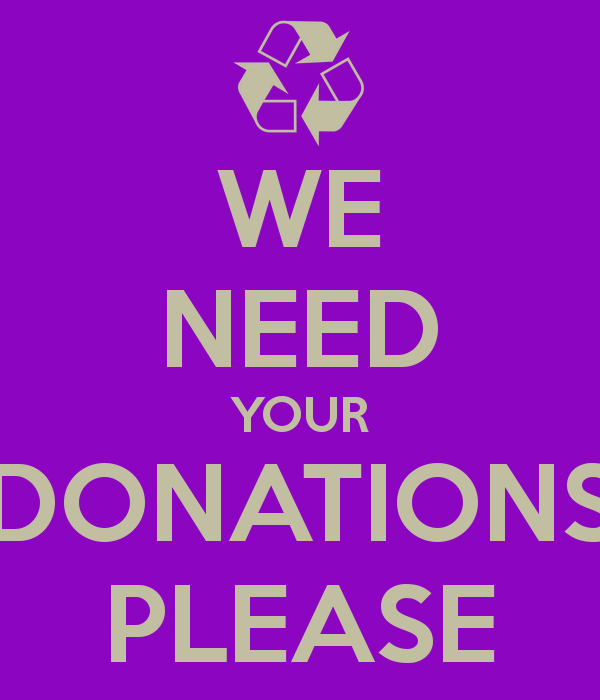 tarpaulin/old material wicker baskets/ wooden dolly clothes pegsbuttons/shells/pebblesguttering/pipes/wooden planks pots & pans of any sizecolanders/sievescooking utensils: wooden spoons, whisks, beatersbaking trays/grillssmall trowels/rakeswatering cans/plastic bucketsCable drumsTea set, mugsShellsAny Other Information As we have P.E every Monday, please dress your child in trainers and clothes suitable for exercise, this will enable your child to be able to move comfortably and will support health and safety and wellbeing in the gym hall.Lending Library.  The children will choose a book at Group Time on Tuesday, please return the book and bookbag to the ECC no later than Monday morning, so we have the bags ready for Tuesday.  The children love the Lending Library and it is super to listen to the children as they share their thoughts on their chosen book.  We have now included a record sheet in the book bags if you would like to share your child’s thoughts with us.ResourcesWe are still on the lookout for any interesting resources you may be looking to rehome.rope/stringpaint brushes tarpaulin/old material wicker baskets/ wooden dolly clothes pegsbuttons/shells/pebblesguttering/pipes/wooden planks pots & pans of any sizecolanders/sievescooking utensils: wooden spoons, whisks, beatersbaking trays/grillssmall trowels/rakeswatering cans/plastic bucketsCable drumsTea set, mugsShells